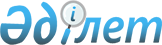 О внесении изменений в решение Бородулихинского районного маслихата "О бюджете Новодворовского сельского округа Бородулихинского района на 2021-2023 годы" от 19 января 2021 года № 2-12-VIIРешение маслихата Бородулихинского района Восточно-Казахстанской области от 23 июля 2021 года № 8-8-VII
      Примечание ИЗПИ.

      В тексте документа сохранена пунктуация и орфография оригинала.
      Бородулихинский районный маслихат РЕШИЛ:
      1. Внести в решение Бородулихинского районного маслихата "О бюджете Новодворовского сельского округа Бородулихинского района на 2021-2023 годы" от 19 января 2021 года № 2-12-VII (зарегистрировано в Реестре государственной регистрации нормативных правовых актов под № 8371), следующие изменения:
      пункт 1 изложить в следующей редакции:
      "1. Утвердить бюджет Новодворовского сельского округа на 2021-2023 годы согласно приложениям 1, 2, 3 соответственно, в том числе на 2021 год в следующих объемах:
      1) доходы – 18344 тысяч тенге, в том числе:
      налоговые поступления – 3454 тысяч тенге;
      неналоговые поступления – 0 тенге;
      поступления от продажи основного капитала – 0 тенге;
      поступления трансфертов – 14890 тысяч тенге;
      2) затраты– 20544 тысяч тенге;
      3) чистое бюджетное кредитование – 0 тенге;
      4) сальдо по операциям с финансовыми активами – 0 тенге;
      5) дефицит (профицит) бюджета – -2200 тысяч тенге;
      6) финансирование дефицита (использование профицита) бюджета – 2200 тысяч тенге, в том числе:
      используемые остатки бюджетных средств – 2200 тысяч тенге.";
      приложение 1 к указанному решению изложить в новой редакции согласно приложению к настоящему решению.
      2. Настоящее решение вводится в действие с 1 января 2021 года. Бюджет Новодворовского сельского округа на 2021 год
					© 2012. РГП на ПХВ «Институт законодательства и правовой информации Республики Казахстан» Министерства юстиции Республики Казахстан
				
      Секретарь Бородулихинского районного маслихата 

У. Майжанов
Приложение к 
решению Бородулихинского 
районного маслихата 
от 23 июля 2021 года 
№ 8-8-VII 
Приложение 1 к 
решению Бородулихинского 
районного маслихата 
от 19 января 2021 года 
№ 2-12-VII
Категория
Категория
Категория
Категория
Категория
Категория
Сумма (тысяч тенге)
Класс
Класс
Класс
Класс
Сумма (тысяч тенге)
Подкласс
Подкласс
Сумма (тысяч тенге)
Наименование доходов
Сумма (тысяч тенге)
1.ДОХОДЫ
18344
1
1
Налоговые поступления
3454
04
04
Налоги на собственность 
3454
1
Налоги на имущество
16
3
Земельный налог
167
4
Налог на транспортные средства
3271
2
2
Неналоговые поступления
0
3
3
Поступления от продажи основного капитала
0
 4
 4
Поступления трансфертов
14890
02
02
Трансферты из вышестоящих органов государственного управления
14890
3
Трансферты из районного (города областного значения) бюджета 
14890
Функциональная группа
Функциональная группа
Функциональная группа
Функциональная группа
Функциональная группа
Функциональная группа
Сумма (тысяч тенге)
Функциональная подгруппа
Функциональная подгруппа
Функциональная подгруппа
Функциональная подгруппа
Функциональная подгруппа
Сумма (тысяч тенге)
Администратор бюджетных программ
Администратор бюджетных программ
Администратор бюджетных программ
Сумма (тысяч тенге)
Программа
Программа
Сумма (тысяч тенге)
Наименование
Сумма (тысяч тенге)
II. ЗАТРАТЫ
20544
01
Государственные услуги общего характера
13794
1
1
Представительные, исполнительные и другие органы, выполняющие общие функции государственного управления
13794
124
Аппарат акима города районного значения, села, поселка, сельского округа
13794
001
Услуги по обеспечению деятельности акима города районного значения, села, поселка, сельского округа
13794
06
Социальная помощь и социальное обеспечение 
900
9
9
Прочие услуги в области социальной помощи и социального обеспечения
900
124
Аппарат акима города районного значения, села, поселка, сельского округа
900
026
Обеспечение занятости населения на местном уровне
900
 07
Жилищно-коммунальное хозяйство
3800
3
3
Благоустройство населенных пунктов
3800
124
Аппарат акима города районного значения, села, поселка, сельского округа
3800
008
Освещение улиц в населенных пунктах
1150
009
Обеспечение санитарии населенных пунктов
450
011
Благоустройство и озеленение населенных пунктов
2200
12
Транспорт и коммуникации
2050
Прочие услуги в сфере транспорта и коммуникации
2050
9
9
Автомобильный транспорт
2050
124
Аппарат акима города районного значения, села, поселка, сельского округа
2050
013
Обеспечение функционирования автомобильных дорог в городах районного значения, селах, поселках, сельских округах
2050
III .Чистое бюджетное кредитование
0
IV. Сальдо по операциям с финансовыми активами
0
Приобретение финансовых активов
0
Поступление от продажи финансовых активов государства
0
V. Дефицит (профицит) бюджета
-2200
VI. Финансирование дефицита (использование профицита) бюджета
2200
8
8
Используемые остатки бюджетных средств
2200
1
Остатки бюджетных средств
2200
1
Свободные остатки
2200